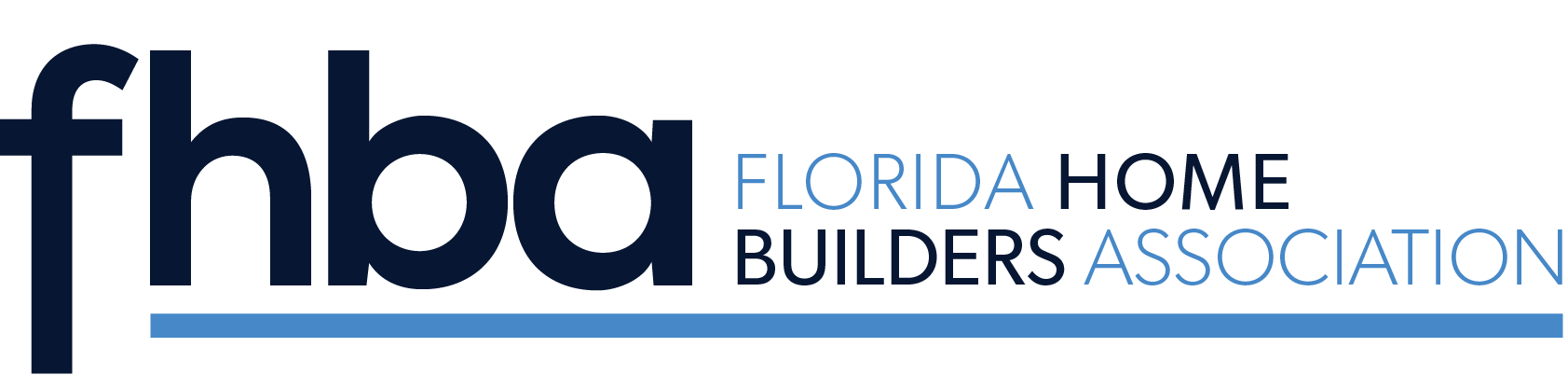 Florida Home Builders AssociationPaul Joyal Pinnacle Builder of the Year AwardThe Paul Joyal Pinnacle Builder of the Year Award was established by George Copper and named after Paul Joyal, a Melbourne home builder and member of the Florida Housing Hall of Fame, who has consistently done business exclusively with members through his 30+ year career.The Paul Joyal Pinnacle Builder of the Year Award is presented to a member for doing a high percentage of business with FHBA members. The honor is sponsored by and selected by FHBA’s Associate Members/Trades Council, announced during the Summer Conference/SEBC and presented during the Fall Leadership Conference. Application forms are available at www.fhba.com.2023	Jim Weisberg, Port Charlotte2022	Matt Sellick, Naples2020 	Ken Ringe, Port St. Lucie2019	Jeff Schnellmann, Orlando2018	Sean Junker, Jacksonville2017	Robert “Bob” Miller, Punta Gorda2016	Mark Worley, Tallahassee2015	Robert Markel, Port Charlotte2014	Jamie Allan Adley, Daytona2010	William “Bill” Truex, Englewood*Deceased